Campionatului 2023PEtapa 1 - 10 Lei & LAREME11 martie 2023Întrebări 10 LeiÎntrebarea 1Aardvarkul sau porcul furnicar este un mamifer originar din Africa. Într-un roman, un personaj care în anii 1980 și-a numit compania Aardvark nu era încîntat de porcii furnicari, el doar vroia să fie ... Continuați. Răspuns: Primul în Golden Pages
Comentariu: Se acceptă cartea de telefoane, Yellow Pages.
Sursa: The Reversal, M Connelly
Autor: Eugen Bîbîlici, 10 LeiÎntrebarea 2Într-o postare pe Twitter din 2021 oamenii au discutat despre orașele care ne-au schimbat cel mai mult viața. Orașul care a adunat cele mai multe reacții are 11 milioane de locuitori. Numiți acest oraș.Răspuns: Wuhan
Autor: Eugen Bîbîlici, 10 LeiÎntrebarea 3Într-o caricatură, un cărbune stă la masă cu un diamant. Imaginea este intitulată in limba engleză printr-o frază din două cuvinte, care reprezintă denumirea unei metode științifice, folosite in arheologie, paleontologie și geologie. Restabiliți titlul caricaturii în engleză.Răspuns: carbon datingComentariu: Datarea cu carbon sau mai corect datarea cu radiocarbon este o metodă de determinare a vârstei aproximative a unui obiect organic vechi
Sursa: https://www.reddit.com/r/Geologymemes/comments/hu1bhs/carbon_dating/ 
Autor: Vitalie Eremia, 10 LeiÎntrebarea 4Conform unei legende, danezii au debarcat noaptea, planificînd să atace. Unul dintre danezi s-a înghimpat însă, a urlat de durere și i-a trezit pe localnici. Aceasta este o legendă despre un simbol. Al cui?Răspuns: Scoția, scoțieniComentariu: ciulinulSursa: G. Gospodinov, Un roman natural, pag 78Autor: Eugen Bîbîlici, 10 LeiÎntrebarea 5Este interesant și oarecum simbolic că prima publicitate pe postul britanic de televiziune Channel 5 a fost pentru acest produs al unui brand de lux. Ce produs?Răspuns: Chanel N5Sursa: Channel 5 FAQs Autor: Irina Breahnă, 10 LeiÎntrebarea 6Prin care 2 cuvinte ce încep cu vocale au fost supranumite stadioanele din Africa de Sud care după campionatul mondial stau în mare parte nefolosite?Răspuns: elefanții albiAutor: Eugen Bîbîlici, 10 LeiÎntrebarea 7În ce oraș actual din România, conform unei versiuni, Alexandru Cel Bun s-a întâlnit cu adepții unor noi pentru acele timpuri idei, care au fost alungați din țara lor natală?Răspuns: HușiComentariu: Aceștia erau adepți ai teoriilor lui Jan Huss, alungați din Regatul Ungarie după ce mentorul lor a fost condamnat și executat prin ardere pe rug. Conform unei versiuni, de aici vine denumirea localității Huși
Sursa:  https://ro.wikipedia.org/wiki/Hu%C8%99i 
Autor: Eugen Livandovschi, 10 LeiÎntrebarea 8Imagine: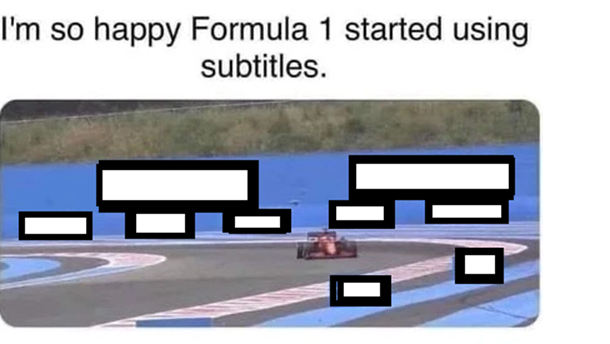 Cu ce companie publicitatea căreia este ascunsă în imagine și venitul căreia a crescut de la 0.6 miliarde dolari in 2019 la 2.6 miliarde dolari in 2020 și 4 miliarde dolari in 2021, Formula1 a semnat un parteneriat in martie 2021 ?Răspuns: Zoom
Sursa:  https://www.businessofapps.com/data/zoom-statistics/
https://corp.formula1.com/formula-1-announces-multi-year-partnership-with-zoom-following-virtual-paddock-club-success/
https://ifunny.co/picture/i-m-so-happy-formula-1-started-using-subtitles-zoom-yL9RsvUy8 
Autor: Eugen Livandovschi, 10 LeiÎntrebarea 9O variantă timpurie a ACESTUIA a apărut în Imperiul Roman și era numită terni lapilli: trei pietricele în același timp. Datorită simplității sale, ACESTA este adesea folosit ca instrument pedagogic pentru predarea arborilor de joc. Ce este asta?Răspuns: X și OComentariu: Se acceptă tic-tac-toe, krestiki-noliki, Noughts and crosses 
Autor: Eugen Bîbîlici, 10 LeiÎntrebarea 10Culoarea EI se datorează pustiului Gobi. Marco Polo a fost printre primii europeni care a descris-o. Numiți-o prin 2 cuvinte dacă pentru unii peninsulari ea este de Vest.Răspuns: Marea GalbenăComentariu: Particulele de nisip din pustiul Gobi sunt aduse de către Rîul Galben spre Marea Galbenă.
Autor: Viorel Chihai, 10 LeiÎntrebarea 11Inițial, denumirea jocului era Quiver, după baza militară Arrowhead dintr-un roman a lui Steven King. Businessmanul Gabe Newell a declarat că numele curent îi corespunde unei litere grecești, o constantă folosită în procesul de dezintegrare. Răspunde-ți peste un cuvînt compus, care este denumirea jocului.Răspuns: Half-LifeComentariu: procesul de dezintegrare are denumirea și de perioada de înjumătățire. Gama este constanta din ecuația perioadei de înjumătățire și este simbolul jocului.
Sursa: https://half-life.fandom.com/wiki/Half-Life#:~:text=The%20original%20code%20name%20for,early%20inspiration%20for%20the%20game 
Autor: Viorel Chihai, 10 LeiÎntrebarea 12Întrebare cu înlocuiri.
Într-un articol din 2021, autorul îl compară pe Shakespeare cu Eminescu, inclusiv prin analiza statistică. Conform acestui articol, operele lui Shakespeare au in medie câte 23,823 cuvinte, iar la Eminescu – doar 827. La Shakespeare, in mediu per operă, doar 15% cuvinte sunt unice, pe când la Eminescu – 42%.
În textul întrebării o litera a fost înlocuită cu alte trei. Care litera a fost înlocuită?Răspuns: MComentariu: Eminem <--> Eminescu
Sursa: https://towardsdatascience.com/shakespeare-versus-eminem-1de54e479279 
Autor: Vitalie Eremia, 10 LeiÎntrebarea 13Imagine: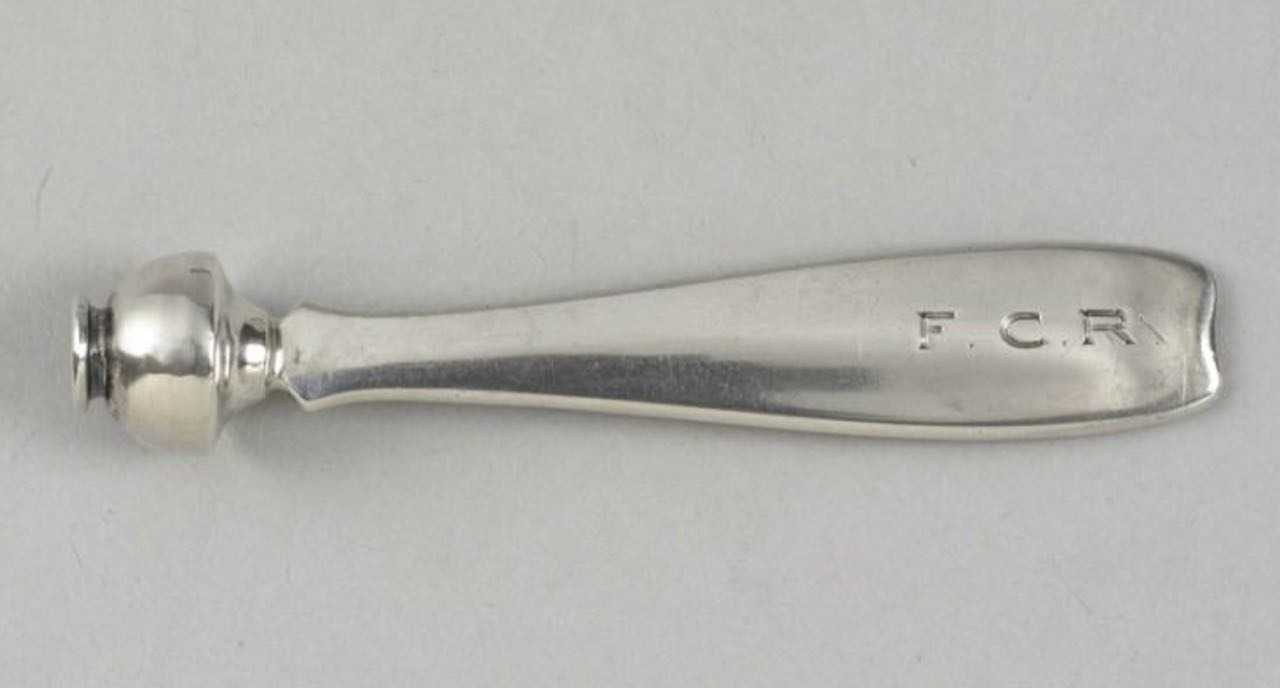 Aceste obiecte au fost folosite în anii 1970-80 pentru ușurarea utilizării unui dispozitiv și au fost preferate în special de femei pentru că păstrau intacte unghiile lungi. Mai târziu, odată cu progresul în tehnologie, ele au dispărut din uz. Numiți dispozitivul.Răspuns: Telefon cu discAutor: Eugen Bîbîlici, 10 LeiÎntrebarea 14Imagine:****faktischAveți în față cuvîntul anului 2016 în Germania. Chiar dacă sensul lui conteză mai puțin, sperăm să fie important răspunsul care ne veți da peste un minut. Scrieți literele omise din cuvînt.Răspuns: postComentariu: postfaktisch sau post-adevăr a fost ales cuvîntul anului în 2016, an în care a avut loc Brexitul și Donald Trump a cîștigat alegerile în SUA.
Sursa: https://en.wikipedia.org/wiki/Word_of_the_year_(Germany)
Autor: Viorel Chihai, 10 LeiÎntrebarea 15Continuăm.“Arta este nulă, dar omul nu este în stare să renunţe la nulitate”. În acest citat de George Ionesco, trei litere au fost omise de 2 ori. Scrieți-le peste un minut.Răspuns: iti Comentariu: Arta este inutilă, dar omul nu e în stare să renunţe la inutilitate. Deasemenea se face referință la conceptul post-adevăr care a devenit neimportant, irelevant, inutil.
Sursa: http://www.citatepedia.ro/index.php?id=106565 
Autor: Viorel Chihai, 10 LeiÎntrebarea 16În Asia de Est ei sunt numiți ”ființe rele de buzunar”. Scrieți printr-un cuvînt-valiză, sub ce denumire îi cunoaștem noi.Răspuns: Pokemon
Comentariu: (Poket + Monster)
Sursa: https://en.wikipedia.org/wiki/Pok%C3%A9mon_Pocket_Monsters
Autor: Viorel Chihai, 10 LeiÎntrebarea 17Se spune, că pălăria de bucătar are 100 de pliuri deoarece ele reprezintă moduri diferite de a prepara un X. În 2022, un altfel de X se presupune că a fost găsit de către procuratura SUA la bordul unui yacht rusesc. Ce este X?Răspuns: OuComentariu: Se presupune că a fost găsit un ou Fabergé
Sursa: https://www.cosmopolitan.com/uk/worklife/a33367076/fun-facts-random/https://www.forbes.ro/un-ou-faberge-rar-in-valoare-de-cateva-milioane-de-dolari-a-fost-gasit-pe-iahtul-unui-oligarh-rus-278030 
Autor: Viorel Chihai, 10 LeiÎntrebarea 18Găinile de rasa sud-americană „araucana” sunt supranumite găinile Galapagos, deoarece dau ouă de diferite culori. Ce cuvînt am înlocuit în întrebare?Răspuns: PașteluiComentariu: Insula Paștelui și insulele Galapagos sunt insule în Oceanul Pacific.Autor: Eugen Bîbîlici, 10 LeiÎntrebarea 19Într-o poezioară pentru copii, crește nivelul apei în lacul Surinam, care nu există. Răspundeți cu un cuvânt de origine greacă, din cauza cui crește?Răspuns: HipopotamComentariu: Lacul Surinam a fot inventat pentru rimă.
Sursa: Animale, Arcadie Suceveanu
Autor: Eugen Bîbîlici, 10 LeiÎntrebarea 20În filmul despre Jules Maigret, bazat pe opera lui George Simenon, la comentariul că ar trebui sa renunțe la un obicei nociv, polițistul a răspuns cu această frază. Răspuns: Ceci n’est pas une pipeComentariu: George Simenon era belgian ca și Rene Magritte.Autor: Irina Breahnă, 10 LeiÎntrebări LAREMEÎntrebarea 21Pagina KFC de pe Twitter urmărește doar 11 persoane – 6 persoane cu prenumele Herb, iar celelalte 5 sunt dintr-o formație „picantă" populară în anii 90. Ce formație?Răspuns: Spice girlsComentariu: Se zice că rețeta secretă a KFC conține 11 ierburi (herbs) și condimente (spices). Sursă:https://twitter.com/kfc?t=fi5duNkZUCTXjGifuXPWqg&s=07Autor: Petru Feghiu, LAREMEÎntrebarea 22Jucînd în jocul banalități (în limba engleză) în care trebuia să numească 5 cele mai comune nume ale Papilor de la Roma, autorul întrebării a scris mai multe nume pe foaie, iar la final a trebuit să șteargă unul. Pe care l-a șters?Răspuns: SixtComentariu: A șters al 6-lea nume. În engleză sixth.
Sursă: Viața interesantă a autorului întrebăriiAutor: Andrei Lutenco, LAREMEÎntrebarea 23Potrivit unor prevederi NATO nu este obligată să apere teritorii la sud de X. Un alt X a fost publicat prima oară la Paris în 1934. Numiți X cu două cuvinte.Răspuns: Tropicul raculuiComentariu: În al doilea caz e vorba de romanul „Tropicul Racului” de Henry Miller
Sursă: https://en.m.wikipedia.org/wiki/Tropic_of_Cancerhttps://en.m.wikipedia.org/wiki/North_Atlantic_Treaty#Article_6Autor: Feghiu Petru, LAREMEÎntrebarea 24BLIȚ cu înlocuiri. Trei întrebări cîte 20 de secunde de gîndire. Primiți un punct dacă răspundeți la toate trei întrebări. Pe foițe trebuie să fie trei răspunsuri.Primele Y-e (igrece) au apărut în Europa apuseană în secolul al XVI-lea. Acestea erau deseori asociate și, uneori, chiar suprapuse cu cărțile de rugăciune.Ce am înlocuit prin Y.(Către cititor: dictați exact adresa) Scrieți o adresă web: gen.COM În descrierea sa, registratorul acestui nume de domeniu zice că oferă utilizatorilor de internet - tineri și mai puțin - o nouă platformă pentru a se conecta cu toată lumea.Care trei litere au fost înlocuite prin COM în adresa web a registratorului?(Către cititor: XXVI se citește pe litere)„XXVI Holdings, Inc” a fost creată în 2017 pentru a deține acțiuni în toate subsidiarele companiei-mamă și a finaliza restructurarea corporativă începută în 2015. Nu vă întrebăm de unde vine denumirea acestei companii, dar care este compania-mamă?Răspuns: I. Abecedar II. XYZ III. AlphabetComentariu: gen.xyz face referire la generațiile X, Y și Z. Compania Alphabet (ce deține Google și alte companii) are adresa web abc.xyz. Cifrele romane din denumirea „XXVI Holdings” se referă la cele 26 litere din alfabetul latin.Sursă: I. Alphabet book (wiki) Abecedar (wiki)II. gen.xyzIII. Business insiderAutor: Roman Vasilașcu, LAREMEÎntrebarea 25Conform unor surse, în timpul procesului de judecată împotriva acestei persoane, numele de familie al tatălui său era scris de fapt ca Tart, iar familia sa era de origine din Domrémy. Respectiv, această persoană probabil nu și-a auzit numele așa cum îl știm astăzi. Numiți aceasta persoană.Răspuns:  Ioana D’ArcComentariu:  Localitatea Arc nu exista, si D’Arc este doar o forma deformata a numelui tatălui ei.Autor: LAREMEÎntrebarea 26În a doua jumătate a secolului trecut, suprafața eparhiei bisericii catolice din Orlando, Florida, a crescut de aproximativ 1500 de ori. În ce an a avut loc această expansiune?Răspuns: 1969Comentariu: Misiunea Apollo 11 a decolat de pe teritoriul acestei eparhiei din Orlando, Florida, și, conform unei dintre legile bisericii catolice asta ar însemna ca Luna face parte din aceasta eparhieAutor: LAREMEÎntrebarea 27Atunci când Heinz Meixner a hotărât în 1963 sa se întoarcă acasă împreuna cu prietena sa, acesta închiriat o mașină sport, i-a scos parbrizul, și a dezumflat puțin roțile. Peste un minut răspundeți cât mai exact unde anume se întorcea Heinz, folosind și un cuvânt de patru litere.Răspuns: Berlinul de VestComentariu: Pentru ca sa poată trece pe sub baricada de la punctul de control.Autor: LAREMEÎntrebarea 28Explicînd titlul complet al unei lucrări, Roberto González Echevarría atrage atenția că, spre deosebire de timpurile noastre, în cărțile din secolele XVI-XVII acest adjectiv era asociat mai degrabă cu nebunia. Despre ce adjectiv este vorba?Răspuns: Ingenios.Criteriu de acceptare: se acceptă și „iscusit”.
Comentariu: Echevarria vorbea despre romanul Ingeniosul (sau Iscusitul) hidalgo Don Quijote de La Mancha. Personajul principal deși se crede ingenios recurge adesea la fapte mai puțin logice.Sursa: https://youtu.be/P-D0iXLZWO0?t=1150 Autor: Andrei Lutenco, LAREMEÎntrebarea 29Într-o povestire de scriitoarea britanică Agatha Christie, în timpul unei serbări Hercules Poirot se întreabă dacă evenimentul comemorat e o crimă sau un act nobil, iar colegul său Capitanul Hastings spune că acea seară e perfectă pentru un asasinat. Pe ce dată are loc acțiunea?Răspuns: 5 noiembrie. Comentariu: Noaptea Guy Fawkes (în engleză Guy Fawkes Night), cunoscută și sub numele de Ziua Guy Fawkes, Noaptea Focurilor de Tabără (Bonfire Night) și Noaptea Artificiilor (Fireworks Night), este o comemorare anuală care se ține pe 5 noiembrie, de regulă însoțită de focuri de artificii. Istoria sărbătorii se referă la 5 noiembrie 1605, atunci când Guy Fawkes, un membru al complotului prafului de pușcă, a fost arestat în timp ce păzea explozibilii pe care complotiștii îi așezaseră sub Camera Lorzilor a Parlamentului Englez. Autor: LAREMEÎntrebarea 30Și autorii de romane polițiste au vicii. De exemplu într-un roman al său Boris Akunin, atrage atenția la urmele gălbui pe degetele comisarului. Acest lucru l-a mirat pe autorul întrebării, pentru că puțin mai înainte autorul ne-a informat că comisarul face asta. Răspuns: Fumează pipă Comentariu: De regula urmele gălbui pe degete raman de la fumatul țigărilor. Autor: LAREMEÎntrebarea 31Pe coperta albumului EI din 1981 putem vedea o pereche de ochelari cu urme de sînge pe ei. Cine este ea?Răspuns: Yoko OnoComentariu: Ono a folosit pentru coperta albumului ochelarii lui John Lennon, care a fost asasinat cu 6 luni mai devreme. Autor: Andrei Lutenco, LAREMEÎntrebarea 32Pe coperta albumului Season of Glass (anotimpul de sticlă) al lui Yoko Ono, pe lîngă ochelarii însîngerați ai lui John Lennon putem vedea și un Y AȘA. Răspundeți prin cel puțin patru cuvinte, ce am înlocuit cu Y AȘA. O precizare: Chiar dacă pe album este și cîntecul „Goodbye Sadness” (Adio, tristețe) vom accepta două variante de răspuns.Răspuns: pahar pe jumătate plin / pahar pe jumătate gol.Autor: Andrei Lutenco, LAREMEÎntrebarea 33În Recensământul Moldovei de la 1774, numele Bejenaru nu este atestat ca nume de familie, ci este un determinativ care indică starea socială a persoanei. Bejenaru, Bejenari sau Bejan provin de la aceeași rădăcină de origine slavă. Peste un minut răspundeți ce semnificație avea acest nume de familie știind că numărul lor în Republica Moldova a crescut semnificativ în ultimul an.Răspuns: Refugiat Sursă: https://timpul.md/articol/dictionar-de-nume-bejan-bejenaru-37133.htmlAutor: Feghiu Petru, LAREMEÎntrebarea 34Locuitorii micii insule vulcanice Manam Motu folosesc alte 4 decât cele folosite in general de restul lumii. Două dintre cele 4 folosite de localnici au două cuvinte în comun. Reproduceți aceste două cuvinte.Răspuns:  Acele ceasorniculuiComentariu:  Din cauza dimensiunilor mici ale insulei și a poziționării vulcanului direct în centrul ei, localnicii nu se pot deplasa ortogonal pe insulă, astfel limba lor nu folosește direcțiile Nord, Sud, Est și Vest, ci în direcția mișcării acelor ceasornicului, direcția opusă a mișcării acelor ceasornicului, înspre mal, si înspre centrul insulei pentru a descrie relațiile spațiale între obiecte.Autor: LAREMEÎntrebarea 35Imagine: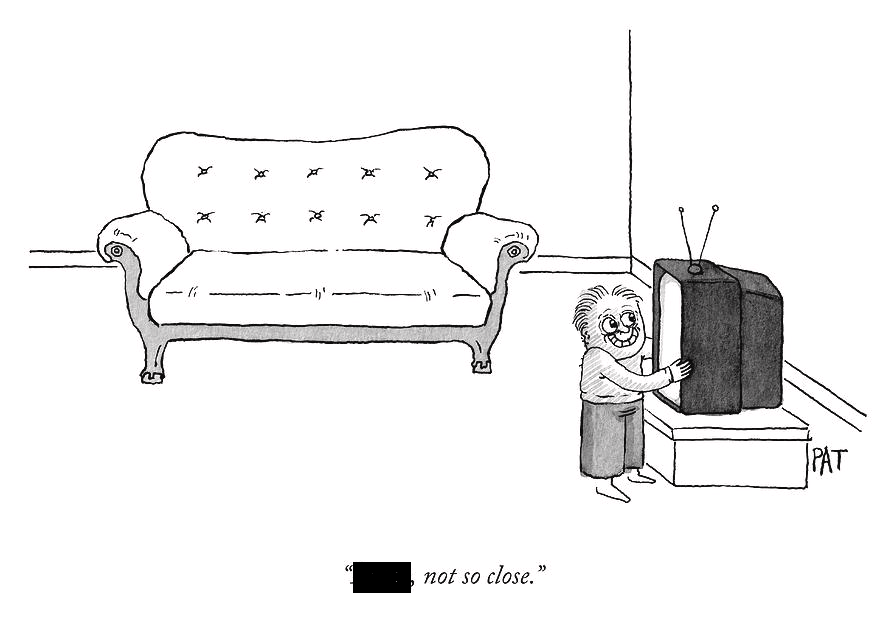 Atenție imagine alterată. (textul tradus: „OMISIUNE, nu atît de aproape”)Cineva ar putea spune că modificînd imaginea, l-am descurajat pe băiețelul din această caricatură. Dar cum îl cheamă pe acest băiețel?Răspuns: Icar. Comentariu: Ca și prototipul său mitologic, băiețelul Icar s-a apropiat prea tare de sursa de lumină. Noi am tăiat aripile din imaginea originală. Expresia a tăia aripile înseamnă și „a curma avîntul” sau a descuraja.Sursa: Revista new-yorkeza New Yorker Autor: Victor Drăguțan, LAREMEÎntrebarea 36Explicație/intro: un cuvânt telescopat este un cuvînt nou format prin combinarea a două cuvinte existente, astfel încât cel puțin unul din ele este trunchiat. De exemplu falimentara ← faliment + alimentaraÎntrebarea: Filosoful și scriitorul sovietic Alexandr Zinoviev era critic față de măsurile luate de autorități începînd cu a doua jumătate a anilor 80 ai secolului trecut și considera că acestea vor conduce la un dezastru. Zinoviev numea acea perioadă cu un cuvînt telescopat de 11 litere. Scrieți acest cuvînt.Răspuns: Catastroika Comentariu: de la Catastrofă și PerestroikaAutor: LAREMEÎntrebarea 37Vorbind metaforic despre abundența detaliilor în sagile islandeze, Feodor Uspenskii spune, oarecum anacronic, că din cauza ALFELOR nici nu se vede peretele. Răspundeți folosind și un nume propriu, ce este ALFA?Răspuns: Arma lui CehovCriteriu: Pușca lui Cehov și după sens.Autor: LAREMEÎntrebarea 38Ceremonia de premiere a unei competiții de tir sportiv din 2012, câștigata de sportiva Maria Dmitrienko din Kazahstan, a fost repetată din cauza unei greșeli. Peste un minut explicați vă rog în ce consta greșeala, dacă, indirect, responsabil de ea s-a făcut un jurnalist din satul Kuzcek.Răspuns: Organizatorii au descărcat și redat versiunea parodie a imnului Kazah din filmul Borat.Criteriu: După sens Autor: Ion Dodi, LAREMEÎntrebarea 39Constantin Dudașov-Cașuro spune despre reprezentanții acestui curent, că aceștia cu atîta înverșunare și talent negau totul - și celelalte curente, și ideea de inovație sau progres și chiar adevărul - încît această multipă negație, în mod paradoxal, a devenit afirmație. Despre ce curent este vorba?
Răspuns: Dada(ism)Comentariu: Chiar în denumirea curentului auzim doi de „Da”.Autor: Andrei Lutenco, LAREMEÎntrebarea 40Odată cu Expansiunea Europenilor în Americi în secolele XV-XVI și eliminarea a circa 90 de procente din populațiile indigene prin cucerire și boli infecțioase, pădurile au reocupat regiuni masive în care se practica mult timp agricultura - circa 50 milioane de hectare de pămînt cultivat a redevenit sălabatic. Astfel unii savanți explică faptul că, analogic timpurilor noastre, EA din acea perioadă a fost creată de om. Numiți-o cu două sau trei cuvinte.Răspuns: răcirea globală / mica eră glaciarăCriteriu: după sens.Sursă: David Graeber. The Dawn of Everything (Kindle Locations 4659-4663). Kindle Edition. Autor: LAREME—-Întrebări de rezervă:Întrebare 1Pentru a evita contaminarea solului și a altor elemente naturale, care erau sacre pentru zoroastrieni, aceștia construiau turnurile tăcerii in locuri îndepărtate de la așezările lor. Dar cine sau ce foloseau aceste turnuri?Răspuns: păsărileComentariu: Se acceptă vulturi. Turnrurile erau folosite pentru ‘procesarea’ celor decedați. Corpurile erau lăsate pe vârful turnului pentru a fi expuși elementelor si vulturilor. Acest ritual reprezenta si ultimul gest caritabil al decedatului, care își dona corpul pasărilor.
Sursa: https://en.wikipedia.org/wiki/Tower_of_Silence
Autor: Vitalie Eremia, 10 LeiÎntrebare 2Comandantul Shears, un personaj din filmul de război “Podul peste rîul Kwai” își sfîrșește discursul prin cuvintele “A avut parte de puțină ea”. Scrieți fraza ce a precedat aceste cuvinte.Răspuns: Odihnește-te în pace
Comentariu: Se acceptă Rest in Peace, RIP
Sursa: https://www.imdb.com/title/tt0050212/quotes/qt1157339
Autor: Viorel Chihai, 10 LeiÎntrebare 3Într-un placat dedicat luptei contra rasismului, a fost reprezentat ceea ce este și alb, și negru, și asiat. Scrieți peste un minut 3 litere ce se asociază cu el.Răspuns: WWFComentariu: Ursul panda
Sursa: https://www.etsy.com/il-en/listing/763052492/stop-racism-svg-dxf-png-panda-clipart 
Autor: Viorel Chihai, 10 LeiIMAGINE ÎNTREBAREA 8IMAGINE ÎNTREBAREA 13****faktisch   ****faktisch    ****faktisch   ****faktisch    ****faktisch    ****faktisch    ****faktisch.****faktisch   ****faktisch    ****faktisch   ****faktisch    ****faktisch    ****faktisch    ****faktisch****faktisch   ****faktisch    ****faktisch   ****faktisch    ****faktisch    ****faktisch    ****faktisch.****faktisch   ****faktisch    ****faktisch   ****faktisch    ****faktisch    ****faktisch    ****faktischIMAGINE ÎNTREBAREA 14IMAGINE ÎNTREBAREA 35